Επιτροπή ανθρωπίνων δικαιωμάτων του Οντάριο - Έκθεση έρευνας Right to ReadΗ Επιτροπή ανθρωπίνων δικαιωμάτων του Οντάριο δημοσίευσε την έκθεση της έρευνας Right to Read που αντικατόπτριζε τα ευρήματα μιας δημόσιας έρευνας σε θέματα ανθρωπίνων δικαιωμάτων που επηρεάζουν τους μαθητές με αναγνωστικές δυσκολίες. Ως απάντηση στην έκθεση της έρευνας, το Υπουργείο Παιδείας δημοσίευσε την Οδηγία Αποτελεσματικής Πρώιμης Ανάγνωσης: Έναν Οδηγό Δασκάλων που περιλαμβάνει παραδείγματα διδακτικών στρατηγικών για την υποστήριξη της αναγνωστικής καθοδήγησης.Η Μορφωτική Υποστήριξη Εκπαιδευτών του TDSB αντικατοπτρίζει τις συστάσεις από την έκθεση της έρευνας Right to Read και επίσης διασφαλίζει την επιβεβαίωση των ζωντανών εμπειριών και των ταυτοτήτων των παιδιών και το ότι βιώνουν την χαρά του διαβάσματος.Ποιες δεξιότητες χρειάζονται τα παιδιά για να μάθουν να διαβάζουν;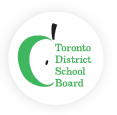 TDSB Οδηγία Πρώιμης Ανάγνωσης: Οδηγός Οικογένειας και ΦροντιστήΟδηγία Πρώιμης Ανάγνωσης στο TDSBΟι εκπαιδευτές προσπαθούν να ενσωματώσουν την σκόπιμη διδασκαλία των θεμελιωδών αναγνωστικών δεξιοτήτων σε πλούσιες μαθησιακές εμπειρίες που αξιοποιούν τα δυνατά σημεία, τα ενδιαφέροντα, τα ενδιαφέροντα, τις ζωντανές εμπειρίες και τις ταυτότητες των παιδιών. Ακολουθεί το Πλαίσιο Πρώιμης Ανάγνωσης που περιγράφει τα βασικά στοιχεία της αποτελεσματικής πρώιμης αναγνωστικής καθοδήγησης και κατευθύνει την αναγνωστική καθοδήγηση στο TDSB.TDSB Πλαίσιο Πρώιμης ΑνάγνωσηςΤα βασικά μηνύματα που περιγράφονται σε αυτό το πλαίσιο είναι τα εξής:Οι αναγνωστικές εμπειρίες αξιοποιούν τις προηγούμενες γνώσεις των μαθητών, τα δυνατά τους σημεία, τα πράγματα με τα οποία παθιάζονται, τα ενδιαφέροντα, τις ταυτότητες και τις γλωσσικές εμπειρίες στο σπίτι και στην κοινότητά τουςΗ διδασκαλία θεμελιωδών αναγνωστικών δεξιοτήτων επιτελείται σε στοχευμένα και ουσιαστικά πλαίσια όπου οι μαθητές εγκύπτουν σε πλούσιες μορφωτικές εμπειρίες που καλλιεργούν τη χαράΗ καθοδήγηση στο διάβασμα βασίζεται σε ευέλικτες, στοργικές σχέσεις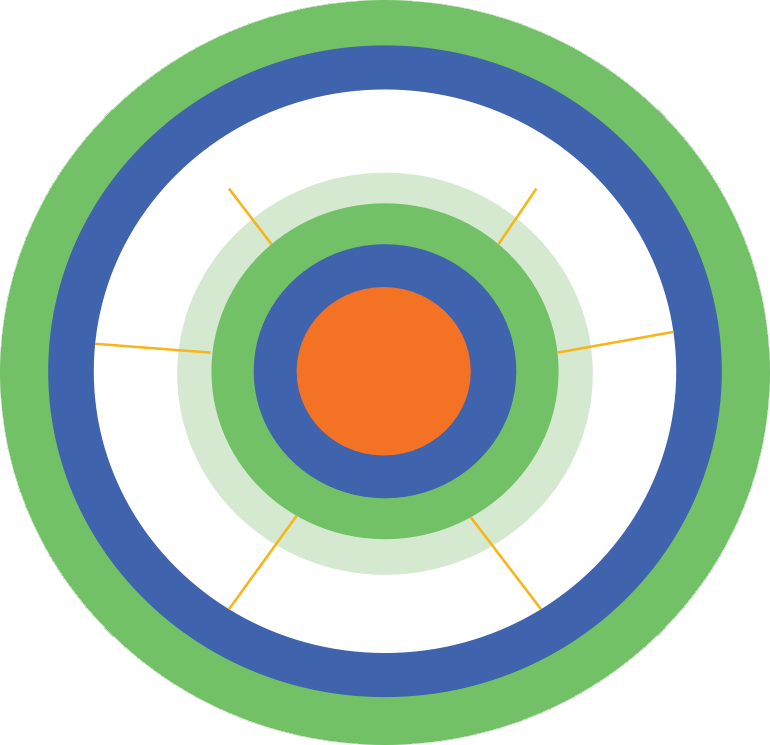 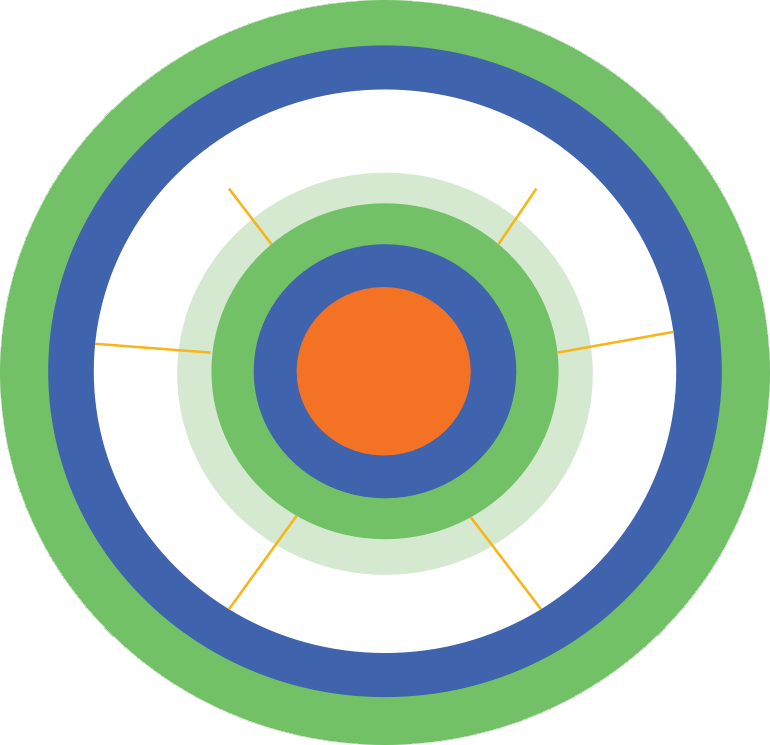 Αυτή η απεικόνιση δείχνει τη σχέση ανάμεσα στην κατανόηση της προφορικής γλώσσας από τα παιδιά και τις δεξιότητές τους στην ανάγνωση των λέξεων. Οι δεξιότητες και στα δύο αυτά πεδία ενώνονται δημιουργώντας αναγνώστες που διαβάζουν με κατανόηση, χαρά, συναίσθημα και κίνητρο. Το TDSB Early Years, μαζί με λογοθεραπευτές, βοηθάει τους εκπαιδευτές του TDSB να καταλάβουν τις στρατηγικές και τις δεξιότητες που σκιαγραφούνται σε αυτή την αλυσίδα.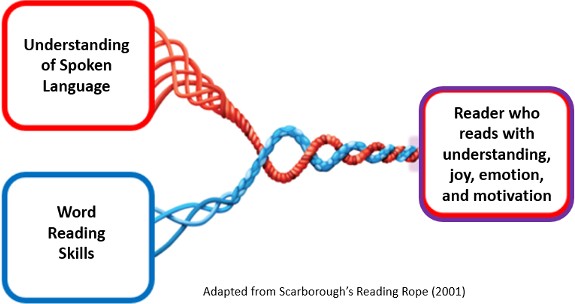 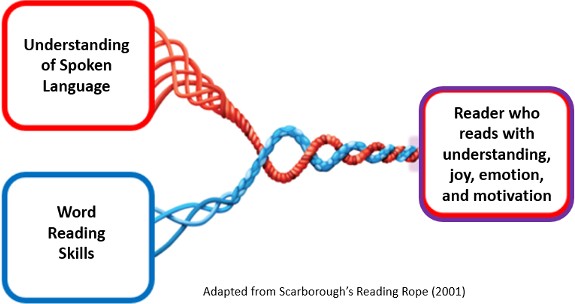 Κατανόηση προφορικής γλώσσαςΔεξιότητες ανάγνωσης λέξεωνΟι δεξιότητες σε αυτό το πεδίο περιλαμβάνουν τα εξής:Πρόσβαση σε προϋφιστάμενες γνώσειςΧρήση και κατανόηση λέξεων, προτάσεων και ιστοριώνΕπίλυση προβλημάτων - συλλογιστική - διερεύνησηΣυμμετοχή σε συζητήσεις και συνομιλίεςΟι δεξιότητες σε αυτό το πεδίο περιλαμβάνουν τα εξής:Κατανόηση συλλαβών, φθόγγων και λέξεωνΕπίγνωση και χρήση συσχετίσεων φθόγγων γραμμάτων για την ανάγνωση λέξεωνΧρήση στρατηγικών για την ανάγνωση άγνωστων λέξεων (π.χ. βολιδοσκόπηση)Στρατηγική ανάγνωση για την διαμόρφωση της αναγνώρισης λέξεων εξ όψεωςΥποστηρίζοντας τις αναγνωστικές δεξιότητες των παιδιών στο σπίτιΟι οικογένειες και οι φροντιστές μπορούν να υποστηρίξουν την ανάπτυξη των αναγνωστικών δεξιοτήτων του παιδιού τους στο σπίτι με πολλούς τρόπους.Ρίξτε μια ματιά στις παρακάτω συμβουλές για την υποστήριξη της γλώσσας των παιδιών από τις οικογένειες/φροντιστές στα παρακάτω βασικά πεδία:Υποστηρίζοντας τις αναγνωστικές δεξιότητες των παιδιών στο σπίτιΟι οικογένειες και οι φροντιστές μπορούν να υποστηρίξουν την ανάπτυξη των αναγνωστικών δεξιοτήτων του παιδιού τους στο σπίτι με πολλούς τρόπους.Ρίξτε μια ματιά στις παρακάτω συμβουλές για την υποστήριξη της γλώσσας των παιδιών από τις οικογένειες/φροντιστές στα παρακάτω βασικά πεδία:Παίζοντας στο σπίτιΔιαβάζοντας στο σπίτιΜιλώντας στο σπίτιΓράφοντας στο σπίτι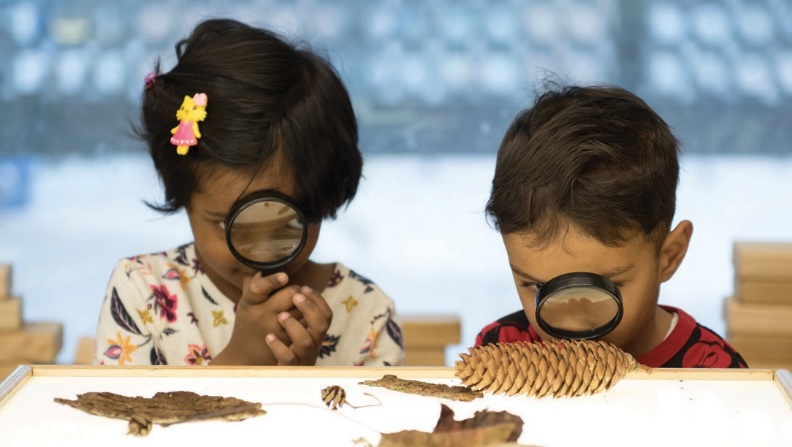 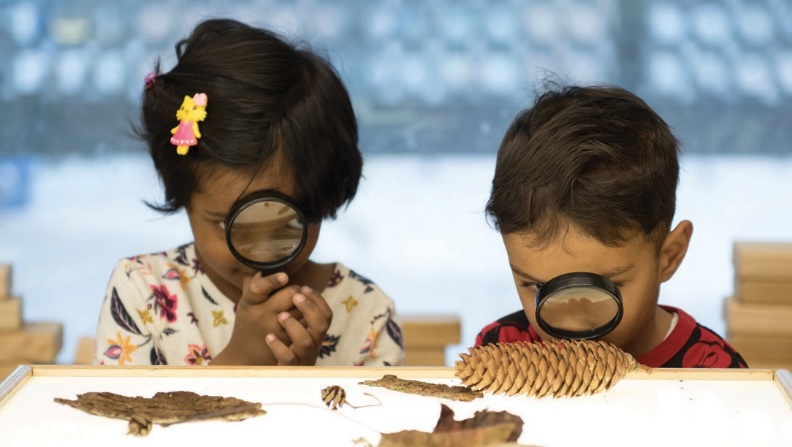 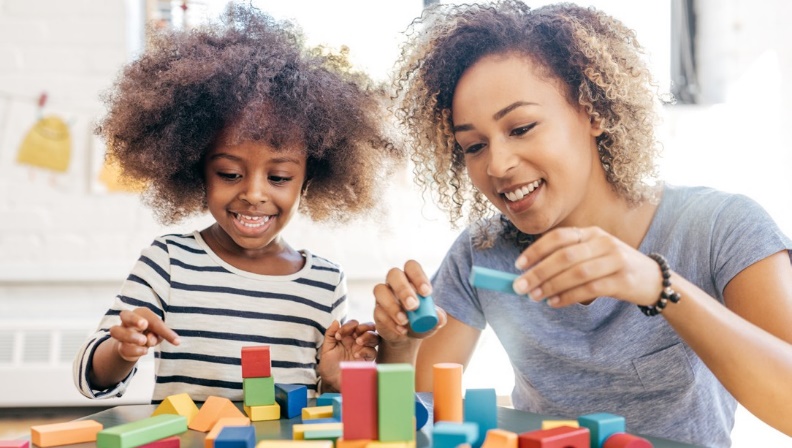 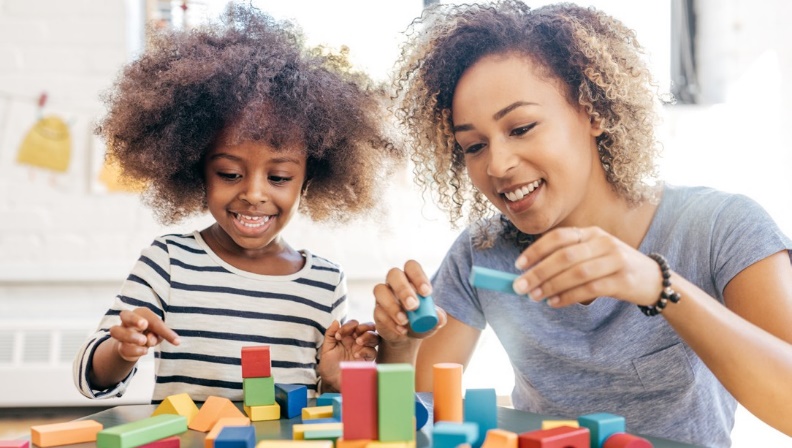 Παίζοντας στο σπίτιΜιλώντας στο σπίτιΠαίξτε, εξερευνήστε, ερευνήστε και διασκεδάστε με το παιδί σας. Εκμάθηση μέσω παιχνιδιού:Αναπτύσσει τις γλωσσικές δεξιότητες, τις δεξιότητες επίλυσης προβλημάτων, την κοινωνική επικοινωνία, τον αυτοέλεγχο και την προσήλωσηΚάνει την εκμάθηση διασκεδαστική και συναρπαστικήΕπιτρέπει την εξάσκηση μιας γκάμας δεξιοτήτωνΦέρνει κοντά τις οικογένειεςΑκολουθούν κάποιοι τρόποι να παίξετε και να εξερευνήσετε στο σπίτι:Παίξτε επιτραπέζια παιχνίδια μαζίΧρησιμοποιήστε τη φαντασία σας συμμετέχοντας σε παιχνίδια προσποίησης (π.χ. φτιάξτε ένα κατάστημα, ιατρείο, εστιατόριο, κ.λ.π.)Δημιουργήστε χρησιμοποιώντας χαλαρά εξαρτήματα (π.χ. χάρτινα κουτιά, κούπες, ξυλάκια, πέτρες). Ζητήστε από τα παιδιά να σας πουν για τις δημιουργίες τουςΠεράστε λίγο χρόνο στη φύση. Μιλήστε για ό,τι βλέπετε, ακούτε και αναρωτιέστε και οι δύοΜιλήστε για τα ενδιαφέροντα των παιδιών και εξερευνήστε τα (π.χ. αν το παιδί έχει ενδιαφέρον για τα αυτοκίνητα, ρωτήστε το τι απορίες έχει, περάστε λίγο χρόνο παρατηρώντας αυτοκίνητα στην κοινότητα και πείτε τι παρατηρείτε για τα αυτοκίνητα, διαβάστε μη λογοτεχνικά βιβλία ή δείτε βίντεο με αυτοκίνητα για να μπορέσετε να απαντήσετε στις ερωτήσεις των παιδιών)Μιλήστε και διαβάστε στο παιδί σας στη γλώσσα ή τη διάλεκτο του σπιτιού σας. Η συζήτηση με το παιδί σας βοηθάει να χτιστούν τα εξής:Δεξιότητες ακρόασης και κατανόησηςΙσχυρή προσωπική και πολιτισμική ταυτότηταΚατανόηση παλιών και τωρινών συμβάντωνΚατανόηση διαφορετικών προοπτικώνΙκανότητα επινόησης διαφορετικών λύσεων σε προβλήματαΓλωσσικές δεξιότητες που χρειάζονται για ανάγνωση και γραφήΚοινωνικοί συναισθηματικοί δεσμοίΑκολουθούν κάποιες συμβουλές για την δημιουργία πλούσιων ευκαιριών συζήτησης στο σπίτι:Διαβάστε βιβλία και δείτε εκπομπές που ενδιαφέρουν εσάς και την οικογένειά σαςΜιλήστε για τις εμπειρίες που έχετε από την ανατροφή σαςΜοιραστείτε σημαντικές πολιτισμικές ιστορίεςΜιλήστε για τα βήματα που ακολουθείτε όταν κάνετε εργασίες μαζί (π.χ. όταν μαγειρεύετε, μοιραστείτε τα βήματα που ακολουθείτε και κατονομάστε τα συστατικά που χρησιμοποιείτε)Θέστε ερωτήσεις γνώμης όταν μιλάτε με το παιδί σας:Γιατί πιστεύεις ότι ένιωσαν έτσι;Τι πιστεύεις ότι θα συμβεί μετά; Πώς το ήξερες;Συμφωνείς με _____; Γιατί;Ποιο ήταν το αγαπημένο σου μέρος του ____;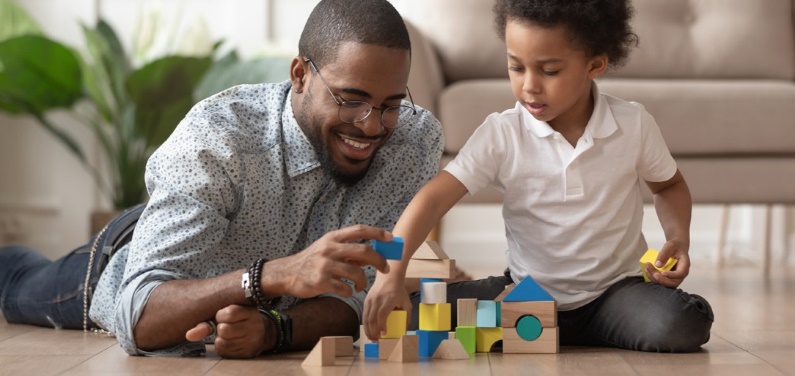 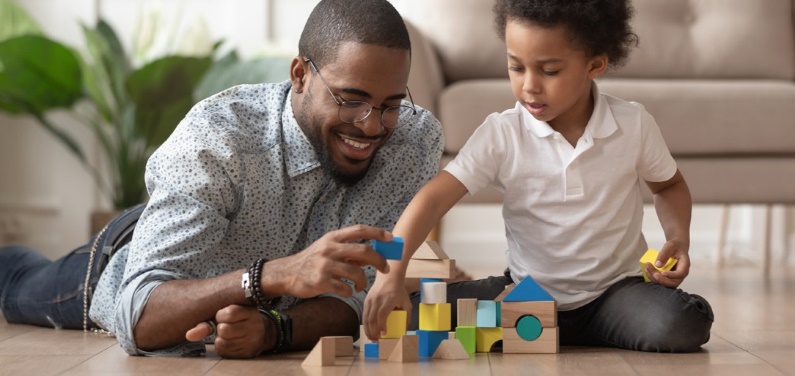 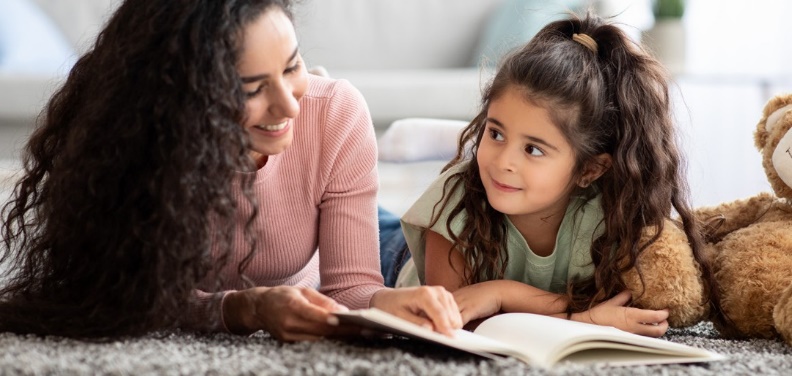 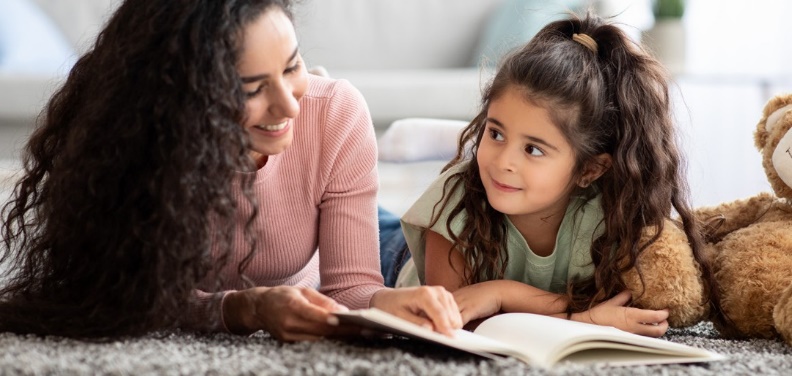 Διαβάζοντας στο σπίτιΓράφοντας στο σπίτιΟι οικογένειες και οι φροντιστές μπορούν να συμβάλουν στο χτίσιμο πρώιμων αναγνωστικών δεξιοτήτων με τους εξής τρόπους:Παίζοντας με τη γλώσσαΧειροκροτώντας τις συλλαβές (π.χ. «Πόσες συλλαβές υπάρχουν στη λέξη γιαγιά; Δύο!» Συμβουλή: Ενθαρρύνετε το παιδί σας να βάλει το χέρι κάτω ακριβώς από το πιγούνι του. Η κάθε συλλαβή κάνει το στόμα να ανοίξει και το πιγούνι του θα αγγίξει το χέρι του)Σπάζοντας τις λέξεις σε ξεχωριστούς ήχους (π.χ. «Πόσους ήχους ακούς στη λέξη γάτα; /γ/../α/../τ/../α/. Τρία!») Βοηθώντας τα παιδιά να μάθουν συσχετισμούς ήχων λέξεων (π.χ. από τι ήχο ξεκινάει το όνομά σου; Ποιο γράμμα;)Τυποποιώντας τον τρόπο ανάμειξης ήχων σε λέξεις κατά την ανάγνωση (π.χ. /γ/../α/../τ/../α/ είναι γάτα)Τυποποιώντας και βοηθώντας τα παιδιά να εκφωνήσουν λέξειςΣυζητώντας για το νόημα λέξεων και ιστοριώνΔιαβάζοντας βιβλία μαζί και μιλώντας για τα βιβλία που διαβάσατε. Κάντε ερωτήσεις όπως:Ποιο ήταν το αγαπημένο σου μέρος; Γιατί;Τι σου θύμισε αυτό το βιβλίο;Πώς σε έκανε να νιώσεις αυτή η ιστορία; Γιατί;Οι οικογένειες και οι φροντιστές μπορούν να βοηθήσουν στο χτίσιμο των δεξιοτήτων ανάγνωσης των μεγαλύτερων παιδιών με τους εξής τρόπους:Βοηθώντας τα παιδιά να κόψουν μεγαλύτερες λέξεις και να μιλήσουν για νοήματα. (π.χ. κοι... νό…τη…τα, ας εκφωνήσουμε το κάθε τμήμα και να τα ενώσουμε)Διαβάζοντας μαζί, εξάγοντας συμπεράσματα (π.χ. «Τι πιστεύεις ότι θα κάνει μετά ο ήρωας της ιστορίας; Τι σε κάνει να το πιστεύεις αυτό;»), κάνοντας ερωτήσεις για τα θέματα για τα οποία διαβάζετε και συνδέοντας ιδέες από το κείμενο με τις εμπειρίες τους.Οι οικογένειες και οι φροντιστές μπορούν να βοηθήσουν στο χτίσιμο των πρώιμων δεξιοτήτων γραφής με τους εξής τρόπους:Τυποποιώντας το γράψιμο και το γράψιμο από κοινού (π.χ. δημιουργώντας λίστες αγορών, ευχετήριες κάρτες, γραπτά μηνύματα, σύνταξη email κ.λπ.)Τυποποιώντας το πώς ακούνε τους φθόγγους σε λέξεις και μεταφράζουν τους φθόγγους σε γράμματα όταν γράφουν (π.χ. «Χρειαζόμαστε τομάτες, ποιος είναι ο πρώτος φθόγγος στις τομάτες; /τ/….το γράμμα «τ» ακούγεται /τ/. Ας γράψουμε «τ» για τις τομάτες)Οι οικογένειες και οι φροντιστές μπορούν να βοηθήσουν στο χτίσιμο των δεξιοτήτων γραφής των μεγαλύτερων παιδιών με τους εξής τρόπους:Βοηθώντας τα παιδιά να μιλήσουν για αυτό που θα γράψουν και βοηθώντας τα να οργανώσουν τις σκέψεις τους και να αναπτύξουν τις ιδέες τους (π.χ. ποιες λέξεις πιστεύεις ότι θα χρησιμοποιήσεις στο κείμενό σου;)Δημιουργώντας διασκεδαστικές και ουσιαστικές ευκαιρίες για να γράψουν τα παιδιά (π.χ. δημιουργία ευχετήριων καρτών, λιστών αγορών, προσκλήσεων σε πάρτι, ευχαριστήριων σημειωμάτων κ.λπ.)Διαβάζοντας μαζί μια ποικιλία κειμένων (π.χ. ποιήματα, ιστορίες, κεφάλαια βιβλίων, email, δοκίμια, τεκμηριωμένες πληροφορίες) για να εκθέσετε τα παιδιά σε μια ποικιλία γραπτών μορφών